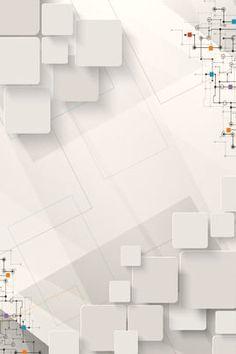 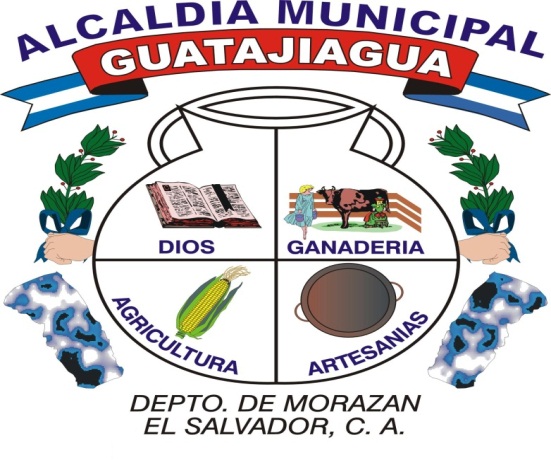 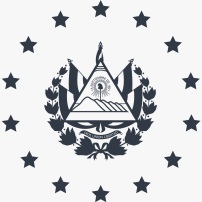 INVENTARIO DE LA UNIDAD DE GESTIÓN DOCUMENTAL Y ARCHIVOS (UGDA)Documentos creados por la unidad.Diagnostico FODA (2017)Plan de plan de trabajo (año 2017)Identificación institucional (año 2017)Plan de trabajo (año 2017)Capacitación con jefaturas de Unidades para dar a conocer la (LAIP) y la implementación del sistema institucional de archivos.Gestión realizada (año 2019)Manual de archivo institucional año (2019)Manual de archivo de gestión (año 2019)Normas y procedimientos del uso de correo electrónico institucional (año 2019)Conformación del comité institucional de selección y eliminación de documentos (año 2019)Fichas de identificación de las unidades productoras.Identificación documental.Tabla de trasferencia documental realizada (2019 – 2021).Guía de archivo institucional (año 2020)Manual de valoración y selección documental.  (año 2020)    Inventario documental de los archivos de gestión (año 2020)Política institucional de gestión documental y archivos. (año (2020)Tabla de plazo de conservación documental (año 2020)Plan especial de trabajo para la implementación del sistema institucional de gestión documental en la municipalidad de Guatajiagua (año 2020)Manual de correspondencia institucional (año 2020)Manual de correspondencia institucional (año 2020)Cuadro de Solicitud de préstamo de documentos (2020 – 2021).                                                                                                                                                                                                                                                                                                                                                                                                                                                                                                                                                                                                                                                                                                                                                                                                                                                                                                                                                                                                                                                                                                                                                                                                                                                                                                                                                                                                                                                                                                                                                                                                                                                                                                                                                                                                                                                                                                                                                                                                                                                                                                                                                                                                                                                                                                                                                                                                                                                                                                                                                                                                                                                                                                                                                                                                                                                                                                                                                            Plan especial de trabajo para la implementación del sistema institucional de gestión documental en la municipalidad de Guatajiagua  (POA) año 2021Información recibidaDocumentos trasferidos para el resguardoOficina de gestión de UGDA.PROYECTOS ADMINISTRATIVOSAuditoria internaUnidad de Adquisiciones y contrataciones institucionales (UACI)Documentos resguardados por la unidad En el archivo central.TESORERIA MUNICIPALUnidad de Adquisiciones y Contrataciones Institucional (UACI)Unidad de deportesAuditoria internaBodegaUnidad de registro del estado familiarUnidad de catastro y cuentas corrientes UNIDAD DE PROMOCION SOCIALUNIDAD DE MEDIO AMBIENTE.Despacho MunicipalCLASIFICACION DE DOCUMENTOSAÑON° CAJAperfiles 201920191perfiles 201920191perfile 2019 ayuda a los artesanos del área rural de esta ciudad con materia prima ( barro y arena ) 20191CLASIFICACION DE DOCUMENTOSAÑON° CAJADocumentos de auditoria interna01/05/2018 – 30/06/20201Opiniones jurídicas y copias de informes de CCR01/01/2013 – 31/12/20181Correspondencias de auditoria interna01/05/2012 – 31/12/20191CLASIFICACION DE DOCUMENTOSAÑON° CAJAProyecto remodelación de la cancha de futbol Municipal del barrio el Calvario2018Gaveta archivoProyecto remodelación de la cancha de futbol Municipal del barrio el Calvario2018Gaveta archivoProyecto remodelación de la cancha de futbol Municipal del barrio el Calvario2018Gaveta archivoCLASIFICACION DE DOCUMENTOSAÑON° CAJArecibo de ingreso de enero a diciembre20111,2recibo de ingreso de febrero, marzo, abril, mayo, junio, julio, agosto, septiembre, diciembre20123,4recibo de ingreso de enero a diciembre20135,6recibo de ingreso de enero a diciembre20147,8recibo de ingreso de enero, febrero, marzo, abril20159,10CLASIFICACION DE DOCUMENTOSAÑON° CAJAcomprobantes de egresos200911comprobantes de egresos201112,13,14comprobantes de egresos201215,16,17comprobantes de egresos201318,19,20comprobantes de egresos201421,22,23comprobantes de egresos201524,25,26Egresos y comprobantes contables, 2 folder de palanca 201727Egresos y comprobantes contables, 2 folder de palanca 201727Egresos y comprobantes contables, 1 folder de palanca 201727Egresos y comprobantes contables, 1 folder de palanca 201728Egresos y comprobantes contables, 2 folder de palanca 201728Egresos y comprobantes contables, 2 folder de palanca 201728Egresos y comprobantes contables, 2 folder de palanca 201729Egresos y comprobantes contables, 2 folder de palanca 201729Egresos y comprobantes contables, 2 folder de palanca 201730Egresos y comprobantes contables, 2 folder de palanca 201730Egresos y comprobantes contables, 2 folder de palanca 201731Egresos y comprobantes contables, 2 folder de palanca 201731Egresos y comprobantes contables, 2 folder de palanca 201732Egresos y comprobantes contables, 2 folder de palanca 201832Egresos y comprobantes contables, 2 folder de palanca 201833Egresos y comprobantes contables, 1 folder de palanca 201833Egresos y comprobantes contables, 1 folder de palanca 201833Egresos y comprobantes contables, 2 folder de palanca 201834Egresos y comprobantes contables, 2 folder de palanca 201834Egresos y comprobantes contables, 2 folder de palanca 201835Egresos y comprobantes contables, 2 folder de palanca 201835Egresos y comprobantes contables, 2 folder de palanca 201836Egresos y comprobantes contables, 2 folder de palanca 201836Egresos y comprobantes contables, 2 folder de palanca 201837Egresos y comprobantes contables, 2 folder de palanca 201837Recibos de Ingresos Fora/san201738Recibos de Ingresos Fora/san201738Recibos de Ingresos Fora/san201738Recibos de Ingresos Fora/san201738Recibos de Ingresos Fora/san201738Recibos de Ingresos Fora/san201738Recibos de Ingresos Fora/san201738Recibos de Ingresos Fora/san201738Recibos de Ingresos Fora/san201739Recibos de Ingresos Fora/san201739Recibos de Ingresos Fora/san201739Recibos de Ingresos Fora/san201739Recibos de Ingresos Fora/san201839Recibos de Ingresos Fora/san201839Recibos de Ingresos Fora/san201839Recibos de Ingresos Fora/san201839Recibos de Ingresos Fora/san201840Recibos de Ingresos Fora/san201840Recibos de Ingresos Fora/san201840Recibos de Ingresos Fora/san201840Recibos de Ingresos Fora/san201840Recibos de Ingresos Fora/san201840Recibos de Ingresos Fora/san201840Recibos de Ingresos Fora/san201840Cartas de ventas201541Cartas de ventas201541Cartas de ventas201541Cartas de ventas201541Cartas de ventas201541Cartas de ventas201541Cartas de ventas201541Cartas de ventas201541Cartas de ventas201641Cartas de ventas201641Cartas de ventas201641Cartas de ventas201641Cartas de ventas201641Cartas de ventas201641Cartas de ventas201641Cartas de ventas201641Cartas de ventas201641Cartas de ventas201641Cartas de ventas201641Cartas de ventas201641Egresos201642Egresos201642Egresos201642Egresos201642Egresos201643Egresos201643Egresos201643Egresos201644Egresos201644Egresos201644Egresos201644Egresos201645Recibos de ingresos201545Recibos de ingresos201545Recibos de ingresos201545Recibos de ingresos201545Recibos de ingresos201546Recibos de ingresos201546Recibos de ingresos201546Recibos de ingresos201546Recibos de ingresos de enero a diciembre201647Egresos2012 - 201448egresos201249Egresos del fondes del 75%, 25% FISDL de los meses de enero a diciembre 2019Egresos del fondes del 75%, 25% FISDL de los meses de enero a junio 2020ingresos de enero a diciembre 2049ingresos de enero a junio2020CLASIFICACION DE DOCUMENTOSAÑOVOLUMENN° de cajacarpeta técnica infraestructura de centro escolar caserío el carbón, Abelines, municipio de Guatajiagua200311mejoramiento de sistema de agua potable para la zona urbana del municipio de Guatajiagua200411proyecto: electrificación en los caseríos el Gualabo y caserío san Bartolo centro200411proyecto: apertura conformación y balastado de las calles en los cantones Pajigua, Abelines, san Bartolo municipio de Guatajiagua departamento de Morazán200511Proyecto: Mejoramiento del sistema de agua potable para la zona urbana del municipio de Guatajiagua.200511Proyecto: pavimentado de calle principal de Guatajiagua barrió la cruz, el centro y barrio el calvario.200612Construcción línea de aducción introducción de agua potable barrio de arriba Guatajiagua. (parte 2)200612adquisición de bienes inmuebles200612Proyecto: empedrado fraguado de 600 mts de calle de caserío charanga cantón Sirigual.200612construcción de líneas de aducción desde captación el salto asta barrio el centro Guatajiagua200712Adoquinado completo de avenida 15 de septiembre barrio el calvario jurisdicción de Guatajiagua departamento de Morazán.200712Construcción de líneas de aducción para la introducción de agua potable en el barrio de arriba del municipio de Guatajiagua departamento de Morazán.200612Proyecto: ampliación de electrificación cantón Abelines arriba. Caserío los fuentes pinera y Barandillal municipio de Guatajiagua, Morazán (FISDL)200813Proyecto ampliación de proyecto de electrificación en caserío el carbón, cantón Abelines municipio de Guatajiagua departamento de Morazán.200813Adoquinado completo de calle de avenida 15 de septiembre barrio el calvario, municipio de Guatajiagua  departamento de Morazán.200813Construcción de adoquinado completo de calle que de avenida Gerardo Barrios conduce a Instituto nacional barrió el calvario.200713Mejoramiento del camino vecinal del caserío Pajigua arriba, Cantón Pajigua.200814Proyecto: Adoquinado completo de calle Manuel José Arce, barrió el Calvario Guatajiagua departamento de Morazán.200814Proyecto: Ampliación de electrificación en Cantón Maiguera Caserío los Guevara, Municipio de Guatajiagua departamento de Morazán.200814Ampliación de electrificación en Cantón Abelines arriba, Caserío las fuentes, Pinera, Barandillal municipio de Guatajiagua departamento de Morazán.200814Licitación Pública: Mejoramiento de tramos de camino principal des del cerro de Arena hasta el Caserío el Reten Cantón Sirigual Jurisdicción de Guatajiagua departamento de Morazán.200814proyecto: electrificación en cantón Maiguera caserío los marines y los Vásquez, Guatajiagua, Morazán (FISDL)200815Mejoramiento del camino vecinal del caserío Pajigua200815Electrificación en Cantón San Bartolo Caserío los Amates, la Flor y lotificación Alejando Municipio de Guarigua departamento de Morazán.201815Mejoramiento de tramo del camino principal des del cerro de Arena hasta el caserío el retén cantón Sirigual jurisdicción de Guatajiagua departamento de Morazán200815Electrificación en caserío los diamantes y Vigil, cantón Pajigua arriba municipio de Guatajiagua departamento de Morazán.200815Introducción de agua potable caserío el maguey, los amates, del cantón san Bartolo, municipio de Guatajiagua departamento de Morazán.2008sobre manila 7/7 16Adoquinado completo de calle el Mora y calle catorce de agosto barrio de arriba municipio de Guatajiagua departamento de Morazán.2009sobre manila 16• Concretado de calle al salto barrio de arriba Guatajiagua
• Conformación y nivelación de cancha de futbol de caserío el Zungano de cantón Abelines de Guatajiagua
• Construcción de pasarela peatonal y rampa en caserío Gualabo cantón san Bartolo de Guatajiagua.201116Adoquinado completo intercepción av. Gustavo200116Sub-proyecto: mejoramiento de camino vecinal que conduce a caserío Pajigua abajo; se inicia en el rio el pueblo del municipio de Guatajiagua y termina en el caserío antes mencionado200116Ampliación y mejoramiento de energía eléctrica en salida en caserío el salto y calle que conduce a Maiguera municipio de Guatajiagua departamento de Morazán200817Introducción de la energía eléctrica a caseríos: el Botijon, y los Villaltas los Abelines, cantón Sirigual municipio de Guatajiagua departamento de Morazán.200817Ampliación de electrificación en cantón Sirigual, caserío las lomas de Nance y el Portillo. (PLANOS)200827Carpeta técnica introducción: del sistema de agua potable en caserío san ramón cantón el volcán, jurisdicción de Guatajiagua departamento de Morazán.200817Construcción de badenes, bacheo y obras de drenaje en zona urbana del municipio de Guatajiagua departamento de Morazán.200918Construcción de concreto hidráulico en calle Manuel José arce barrio el centro Guatajiagua departamento de Morazán200918Empedrado fraguado tramos de calles de Guatajiagua a caserío Botijon  municipio de Guatajiagua departamento de Morazán.200918Recibos Sub-proyecto: recolección y disposición final de desechos sólidos.200918Carpeta técnica para el sub-proyecto: adoquinado completo de calle los almendros, barrió el Calvario.200919Carpeta técnica para el sub-proyecto: reparación de caminos vecinal, tramo el castaño – la charanga.200919Electrificación en caserío la charanga y ampliación del caserío güiscoyol, cantón Sirigual, municipio de Guatajiagua, departamento de Morazán.200819Construcción de adoquinado frente a centro escolar de cantón Maiguera.200919Carpeta técnica para el sub-proyecto reparación de camino vecinal tramo el castaño, cantón charanga jurisdicción de Guatajiagua departamento de Morazán.200919Adoquinado completo de calle frente a ermita y desvió la charanga el castaño municipio de Guatajiagua departamento de Morazán.2009110Carpeteo de carpeta asfáltica de calle lotificación Valdemar.2009110PROYECTO: Electrificación en cantón Sirigual, caserío loma del nance y el portillo, cantón Pajigua, caserío los diamantes y los Vigil, cantón san Bartolo caserío la flor, los amates y lotificación Alejandro del municipio de Guatajiagua departamento de Morazán.2008110PROYECTO: Adoquinado completo de calle principal de cantón Pajigua arriba municipio de Guatajiagua departamento de Morazán.2008110Mejoramiento  del sistema de agua potable en comunidades charanga y el castaño, Sirigual2009111Empedrado fraguado tramos de calles de Guatajiagua a caseríos Botijon y otros, Guatajiagua, Morazán2010111Ampliación proyecto de agua potable cantón san Bartolo y los Amates2011exped.211Construcción de concreto hidráulico en cuesta el Amaton de cantón Pajigua municipio de Guatajiagua departamento de Morazán.2011112Construcción de casa comunal y alcaldía municipal, municipio de Guatajiagua departamento de Morazán.2011tomo.212Mantenimiento y chapoda de calle desde caserío el Escobal hacia caserío san Ramón cantón el volcán.2011113Expediente de proyecto mejoramiento de cancha de baskelball2011113Empedrado seco de tramos de calle del caserío el Zungano, cantón Abelines, municipio de Guatajiagua departamento de Morazán.2011113Remodelación de ermita caserío Gualabo, cantón san Bartolo ciudad de Guatajiagua departamento de Morazán.2011113Planos de proyecto: mejoramiento del sistema de agua potable para el área urbana de Guatajiagua.2011113Construcción de techo de plaza cívica del centro escolar caserío el carbón cantón Abelines.2011113Proyecto construcción de concreto hidráulico de calle santo domingo barrio de arriaba de Guatajiagua departamento de Morazán.2011113Construcción de bóveda en quebrada Gualora, barrió la cruz, Guatajiagua.2011113Mejoramiento del sistema de abastecimiento de agua potable para el área urbana de Guatajiagua.2011113Proyecto conformación y balastado de tramo de calle principal que de centro escolar conduce a dispensario de salud del cantón san Bartolo.2012113Proyectos realizados por administración MPAL.2012113Conformación y balastado de tramos de calle que conduce de Guatajiagua a cantón Maiguera.2012114Proyecto: construcción de adoquinado y concretado de calle juan José cañas, barrio el calvario.2012tomo.214Mejoramiento de camino vecinal que conduce de Guatajiagua a cantón Pajigua abajo.2012-2013114Perfiles de proyectos: mantenimiento de sistema de alumbrado del municipio de Guatajiagua; mantenimiento del sistema de agua potable del municipio de Guatajiagua.2012114Proyecto: infraestructura y equipamiento de unidad de salud de Guatajiagua, municipio de Guatajiagua, departamento de Morazán.2008-2011114Proyecto: infraestructura y equipamiento de unidad de salud de Guatajiagua, municipio de Guatajiagua, departamento de Morazán.2011-2012115Proyecto: construcción de un salón multiusos en el instituto nacional de Guatajiagua, departamento de Morazán.2012115Construcción de casa comunal y alcaldía municipal, municipio de Guatajiagua, departamento de Morazán.2012115Proyecto: conformación y balastado de tramo de calle que conduce de cantón Maiguera a cantón el volcán.2012115Construcción de casa comunal y alcaldía municipal, municipio de Guatajiagua, departamento de Morazán.(Supervisión)2012215Proyecto: construcción de un salón multiusos en el instituto nacional de Guatajiagua, departamento de Morazán.2012116Proyecto: construcción de puente vehicular sobre rio chiquito, cantón Pajigua abajo, municipio de Guatajiagua.2013316Construcción de concreto hidráulico de calle el salto.2012116PROYECTO: “mejoramiento de camino vecinal que conduce de Guatajiagua a cantón Pajigua abajo”.2012117Conformación de superficie de rodamiento hidráulico de calle en cantón Sirigual municipio de Guatajiagua, departamento de Morazán.2013117PROYECTO: construcción de concreto hidráulico de calle el salto municipio de Guatajiagua departamento de Morazán.2013tomo N° 3      117Mejoramiento de calle que conduce de Guatajiagua a caserío los diamantes, cantón Pajigua municipio de Guatajiagua departamento de Morazán.2013117Ofertas originales que fueron presentadas por los ofertantes para el proyecto de “construcción de concreto hidráulico de calle el salto”.2012117Proyecto: construcción de adoquinado y concreteado de calle Juan José Cañas de la ciudad de Guatajiagua2013218Bitácoras del proyecto construcción de concreto hidráulico de calle al salto.2013118Proyecto de concreto hidráulico en calle el salto municipio de Guatajiagua.2013tomo N° 2, tomo N°4   218Proyecto: ayuda con la minas a las familias afectadas por huracán2013119Pasarela sobre rio Gualabo que conduce a caserío los Guevara, cantón Maiguera, del municipio de Guatajiagua.2014119Proyecto: construcción de complejo deportivo en el barrio de arriba.2014119Proyecto: construcción de adoquinado y concreteado sobre empedrado existente en caserío el retén de cantón Sirigual2014119Supervisión: proyecto mejoramiento del sistema de agua potable en el casco urbano de Guatajiagua, departamento de Morazán.2014119Proyecto: pasarela sobre rio Gualabo que conduce a caserío los Guevara, cantón Maiguera, municipio de Guatajiagua, departamento de Morazán.2014120Carpeta técnica de proyecto: “mejoramiento del sistema de agua potable en el caserío el triunfo, cantón Sirigual” municipio de Guatajiagua, departamento de Morazán.2014120Construcción de adoquinado y concretado sobre empedrado existente en caserío el Retén.2014120Supervisión: construcción de complejo deportivo en el barrio de arriba, municipio de Guatajiagua, departamento de Morazán.2014ampo N° 2    120Proyecto: mejoramiento del sistema de agua potable en el casco urbano de Guatajiagua, municipio de Guatajiagua, departamento de Morazán.2015ampo N°3  121Proyecto: mejoramiento del sistema de agua potable en el casco urbano de Guatajiagua, departamento de Morazán.2015ampo N° 1  121Ayuda a los artesanos2013222Ayuda a los artesanos2015122Banco de contratistas de profesionales actualizados con que cuenta la unidad de adquisiciones y contrataciones institucionales (UACI) alcaldía municipal de Guatajiagua.423Control de combustible de la alcaldía municipal de Guatajiagua2009 - 2015524Capacitaciones y asistencias técnicas.2012125Capacitaciones y asistencias técnicas.2013225Uso de aplicaciones del manual de ciclos de proyectos.2013125Elaboración de instrumentos jurídicos MPALES  “ordenanzas y ante proyectos de impuestos municipales”2012126Proyecto de asistencia técnica para plan estratégico del FISDL2012126Asistencia técnica sobre rendición de cuentas municipales de Guatajiagua departamento de Morazán2013126Servicios de recolección de desechos sólidos de esta ciudad.2012126Protección civil2012126Remodelación de centro escolar General Gerardo Barrios2012tomo del 1 al 4              5 ampos27Proyecto de recolección de desechos solidos2014128Formulación del plan de rescate financiero municipal del municipio de Guatajiagua departamento de Morazán.2013228• Servicios de recolección de desechos sólidos del municipio de Guatajiagua.
•  mantenimiento de pick-up azul placa # 18037
•  apertura de calle que conduce de cantón Abelines hacia el caserío el triunfo de cantón Guanacaste de ciudad barrios
• Construcción de cocina, bodega para el instituto nacional de Guatajiagua
• Fiestas patronales en honor a san Sebastián mártir
• Conformación de calle de cantón Pajigua arriba de esta jurisdicción
• Reparación de calle principal que del caserío el castaño conduce hacia el caserío las champas de cantón Sirigual de esta jurisdicción
• Chapeo de calle en zona urbana del municipio de Guatajiagua 
• Reparación de maquinaria pesada propiedad de la alcaldía municipal
• Fiestas navideñas
• Torneo de futbol navideño denominado tercera copa municipal.2014128proyecto de recolección de desperdicios solidos128Control de asistencia de personal2012-2013229protección civil2015129para el uso del vehículo color blanco20151Planta potabilizadora área urbana de Guatajiagua2006130Construcción de parque central de Guatajiagua2010230Infraestructura y equipamiento de la unidad de salud de Guatajiagua2009 - 2010130Copia de carpeta cantón Pajigua mejoramientos de tramos de calle vecinal2016131“adquisición de vehículo para la gestión de riesgo de desastre en Guatajiagua departamento de Morazán”2015331Programa emprendimiento solidario formación empresarial.2016131Expediente del administrador de contrato.2016131Proceso: de comparación de precios y CI “implementación del plan de rescate financiero municipal de Guatajiagua.2016132Carpeta técnica proyecto: introducción de energía eléctrica en distintos caseríos de los cantones: Abelines, manguera y Sirigual, Guatajiagua departamento de Morazán.2016132Remodelación de centro escolar General Gerardo Barrios2012333Remodelación de centro escolar General Gerardo Barrios2012Tomo  N°1 y tomo N°2              234Carpeta técnica: Remodelación de Centro escolar Caserío la Charanga Municipio de Guatajiagua.2012134información de archivo de bodega2017135permisos de bienes de la municipalidad2017135información de proyecto: unidad de salud equipamiento2012135Construcción de fosa séptica en centro escolar caserío el Escobal cantón el Volcán2010135Empedrado fraguado tramos de calle de Guatajiagua a caseríos Botijon y otros, Guatajiagua departamento de Morazán2009135Anexos 32 B2012135Recolección y disposición final de desechos solidos2010135Ayuda con las minas para viviendas de las familias del área rural afectadas por el huracán2013135Estimación 2 del proyecto “construcción de adoquinado y concretado de calle juan José Cañas”. Bario el calvario Guatajiagua, departamento de Morazán2013135Carpeta técnica de los Guevara2013135Observaciones al formulario ambiental del proyecto “construcción de pasarela peatonal sobre rio el Gualabo, cantón san Bartolo municipio de Guatajiagua, departamento de Morazán2014135Proyecto: “construcción de adoquinado y concretado de calle juan José cañas, barrio al calvario”2012135Carpeta técnica: construcción de muro de retención y mejoramiento de camino vecinal de calle hacia caserío el maguey, cantón san Bartolo.2010135cotizaciones2014135Permisos para conexiones de agua2014135Permisos para conexiones de agua potables y otros2013135plan municipal2015-2018135control de permisos otorgados2013135correspondencia oficial2014135contrato AES2013135Fortalecimiento a los gobiernos locales2013135Acta de entrega de uniformes a equipo de futbol de la zona rural.2013135Autorización para el uso del vehículo color gris placa 171182014-2015235Autorización para el uso del vehículo color blanco placa 38762014135Reparación de los baños públicos del mercado municipal de esta ciudad2017135Reparación de techo de las cocinas municipales de esta ciudad2017135Gastos de cierre de campaña de partido ARENA2015135Liquidación enero(copias)2015135Consolidad de compras2017-2018135Requisición de compra2017135Control de asistencia de alumnos en prácticas profesionales2017235Reparación de cargador comatzu propiedad de esta alcaldía2010135Mantenimiento de protección de las tapaderas de caja de capacitación en el mejoramiento de agua potable que viene del caserío los vigiles del cantón Pajigua arriba que beneficia a la zona urbana2017135Informe de MICSUR2014135Solicitud de cancha de clip deportivo relámpago azul2013135• solicitud de la adeco del B. para el combustible para fumigar
• presupuesto de material eléctrico para la iglesia evangélica el caserío el carbón135Plan de desarrollo territorial para la región de Morazán2010135Acuerdo de cancelación de la (Empresa Claro) por servicios de internet.2014135Solicitudes de ayuda2015135Titulo suplementario2014135Contratos de aperturas de cuentas2007135Incrementando la competividad para la venta módulo 11-x2015135Presupuesto municipal2010135Solicitudes2017135Normas técnicas de control interno específicas de la municipalidad de Guatajiagua, departamento de Morazán.2014135DUI de las personas que solicitaron barro2015135Carta de entendimiento: el centro nacional de tecnología agropecuaria y forestal (CENTA) y la Alcaldía Municipal de Guatajiagua2009135cotizaciones2013135Títulos supletorios2013135Títulos supletorios ya firmado y sellado2014135Solicitud de permiso personal administrativos y de campo.2013-2014236Solicitud de lámparas de mercurio2013136Quejas de agua2014136Ayuda para instalación eléctrica del templo evangélico pan de vida caserío el carbón cantón Abelines de esta jurisdicción.2014136Listado de líderes cantón el volcán caserío los amates.136Contratos2014136Contratos Municipales2013-2014236Cotizaciones musicales2014136Proyecto: conformación y balastado de tramo de calle que conduce de Guatajiagua a cantón Maiguera2012136Implementación del plan de rescate financiero Municipal de Guatajiagua departamento de Morazán2014136Construcción de concretado de calle el salto, cantón Maiguera de esta Jurisdicción.2012136Proyecto: chapoda de camino vecinal que de esta ciudad conduce a cantón Abelines de esta jurisdicción2012136Capacitación en fortalecimiento de las capacidades del personal municipal en administración y finanzas2016336Cotización emprendimiento solidario2015136Contratos2015136Actualización de ordenanzas de tasas por servicios Municipales2016136Proyecto: empedrado fraguado en tramo de camino en caserío Pajigua arriba, cantón Pajigua.2009136Construcción de pavimento de concreto hidráulico en calle que conduce a cantón san Bartolo sitio de la cuesta blanca municipio de Guatajiagua, departamento de Morazán2015336Taller: formulación de proyectos: marco lógico enfoque de manejo del ciclo del proyecto (PCM)2012136Acuerdo de: apoyar a los centros escolares con el sonido, trasporte y refrigerio para los estudiantes conforma cada una de las solicitudes2009136Acuerdo: proyecto: rehabilitación del sistema de agua potable del cantón Abelines, jurisdicción de Guatajiagua2009136Construcción de concreto hidráulico de calle Manuel José Arce, barrio el centro municipio de Guatajiagua2009136Reparación de maquinaria y equipo de esta Alcaldía Municipal2009136Construcción de empedrado fraguado sobre camino vecinal que conduce a cantón el Volcán2009136Acuerdos: 07,06,18,17,16,112009136Bitácoras2016-2017236Copia de documento de licitación pública proyecto: construcción de concretado de calle el salto municipio de Guatajiagua departamento de Morazán2012136Hoja de seguimiento de contrato proyecto: mejoramiento de tramos de calle en cantón Sirigual y cantón Abelines tramo N°5, N°22016136Contratos supervisión proyecto del cementerio2017informe N° 3             136Libro de ingresos de la municipalidad2009137Oferta técnica y económica: “contratación y asistencia técnica para la formulación y seguimiento de planes estratégicos participativos a nivel municipal en el municipio de Guatajiagua departamento de Morazán.2012137Proyecto: contratación de servicios de consultoría para capacitación y asistencia técnica sobre el uso y aplicación del manual del ciclo del proyecto en el municipio de Guatajiagua departamento de Morazán2012137Contratación de servicios de consultoría para capacitación y asistencia técnica sobre el uso y aplicación del manual del ciclo de proyectos.2012237Capacitación y asistencia técnica para la formulación y seguimiento de planes estratégicos participativos en el municipio de Guatajiagua departamento de Morazán2012137Proceso de libre gestión: “capacitación y asistencia técnica para la formulación y seguimiento del plan estratégico participativo del municipio de Guatajiagua departamento de Morazán2012637Capacitación y asistencia técnica sobre el ciclo de proyecto a ser impartida en el municipio de Guatajiagua departamento de Morazán2012237Consultoría: “capacitación y asistencia técnica sobre el ciclo de proyecto a ser impartida en el municipio de Guatajiagua”2012237“construcción de servicios de consultoría para capacitación y asistencia técnica para la formulación y seguimiento de planes estratégicos participativos a nivel municipal”2012137Capacitación y asistencia técnica sobre el ciclo de proyectos a ser impartida en el municipio de Guatajiagua departamento de Morazán.2012637CLASIFICACION DE DOCUMENTOSAÑOVOLUMENMejoramiento de calle en cantón Sirigual y cantón Abelines2017838mejoramiento de calles en cantón Sirigual y cantón Abelines2017838demolición y construcción de puente, concreteado del parqueo y construcción de adoquinado en calle interna del cementerio municipal del municipio de Guatajiagua departamento de Morazán2017838proyecto: demolición y construcción de puente, concreteado del parqueo y construcción de adoquinado en calle interna del cementerio municipal del municipio de Guatajiagua departamento de Morazán2017838proyecto: demolición y construcción de puente, concreteado del parqueo y construcción de adoquinado en calle interna del cementerio municipal del municipio de Guatajiagua departamento de Morazán2012838notas de pedido para compras de las diferentes unidades2015838Perfil de Monchoga. apertura de calle2012838mejoramiento de camino vecinal que conduce de Guatajiagua a cantón Pajigua abajo2018838ordenes de cambio del proyecto: construcción de fachada principal del cementerio municipal20023639planos de introducción de agua potable en cantón Pajigua arriba20163639perfil de desechos solidos20163639perfil de mantenimientos de calles y caminos vecinales del municipio de Guatajiagua20163639Contratos de proyecto: fiestas navideñas, contratos de fiesta titulares.20163639contratos musicales20163639contratos de las fiestas de Diciembre y enero2015 - 20163639Perfil de proyecto brigada medica2012 - 20133639adecuación de espacios  públicos para personas adultas mayores en el municipio de Guatajiagua20163639perfil de la escuela de futbol municipal20163639adquisición de vehículo para el uso de fortalecimiento a la gestión integral de readecuación de riesgos y desastres en Guatajiagua20153639hoja de asistencia de trabajo diario del área de campo Alcaldía Municipal20133639documentos de auditoria corte de cuentas de la republica2012 - 20133639estimación #1 del proyecto: concreto hidráulico y muro de retención en cuesta los Marañones, caserío el centro, cantón Abelines20143639mantenimiento de agua potable20133639trabajo de máquina, equipo: moto niveladora, mano de obre en calle que conduce caserío los Vásquez cantón Maiguera20133639listado de beneficiarios de paquetes agrícolas20133639alumbrado público "cotizaciones"20133639*bitácoras de trabajo realizados del área de campo                                                                 *bitácoras de trabajos realizados del área de campo, agosto, julio, junio, mayo, febrero, enero20133639perfil: torneo navideño20163639perfil: proyecto mantenimiento del sistema de alumbrado público municipal de Guatajiagua20133639Proyecto apertura de calle la Pachonera hacia Caserío el Triunfo de Ciudad Barrios3639Mantenimiento del servicio de agua potable del área urbana de Guatajiagua Morazán3639perfil brigada medica20143639proceso de comparación de precios sistema integral moderno para el registro y control tributario (catastro tributario y cuentas corrientes)20163639Proceso de evaluación de compra de herramientas y equipo para la prevención y atención de emergencia municipal de Guatajiagua.20163639Proceso: capacitación en fortalecimiento de las capacidades del personal municipal en administración y finanzas municipales.20163639Proceso: actualización de ordenanzas de tasas por servicios municipales.20143639Pago de los días laborados por el señor Jorge Alberto, desempeñándose en el tractor (proyecto: apertura de calle que conduce al cantón Abelines hacia el caserío el Triunfo de cantón el Guanacaste de Ciudad Barrios.20153639* Proyecto: empedrado seco cantón Abelines el Zungano.                                                                            *empedado seco en cantón volcán hacia la Isleta20163639programa de emprendimiento solidario informe final20143639Evaluación del proceso "construcción de pasarela en Caserío el Gualabo "cantón San Bartolo, del municipio de Guatajiagua departamento de Morazán.20143639perfil de proyecto: implementación del plan de rescate Financiero Municipal20143639carpeta técnica: apertura y mantenimiento de calles y caminos vecinales del área urbana y rural de Guatajiagua20143639Bitácora motoniveladora20003639Documentos de escritura pública compra venta; Donación20173639proyecto: Elaboración de manuales administrativos de la Municipalidad20132040Garantías de proyecto: “construcción de concreto hidráulico en cuesta el Amaton de cantón Pajigua Municipio de Guatajiagua, departamento de Morazán.20132040Adecuación de espacios públicos de mayor uso de adultos mayores20122040Contratos originales para formulación de carpetas técnicas; por la Administración anterior20132040Garantías: REGCAM SA DE CV20132040Adquisición de equipo informático2040Doc. Para el proyecto: construcción de adoquinado y concreteado de calle Juan José Cañas, Bo. El Calvario20122040Estimación N°1 y memoria de cálculo de proyecto "concreto hidráulico y muro de retención en cuesta los Marañones, caserío el Centro, cantón Abelines"20142040sobre B° oferta económica " Servicios de supervisión de cancha de futbol municipal del barrio el calvario, Guatajiagua, Morazán"20182040Sobre N° A. Información general "servicios de supervisión del proyecto remodelación de cancha de futbol Municipal del Bario el Calvario, Guatajiagua, Morazán"20182040Sobre N° B. Oferta económica " servicios de supervisión del proyecto remodelación de cancha de futbol Municipal del barrio el Calvario, Guatajiagua, Morazán"20182040Carpeta técnica de proyecto Mejoramiento de tramo de calle que conduce a las Minas avenidas principales de lotificación Alejandra López, Municipio de Guatajiagua.20182040Oferta económica proceso: L:G: " Contratación de servicios de consultoría para capacitación del manual del ciclo de proyectos"20072040Formulación de carpeta técnica de "construcción de puente vehicular cantón Sirigual.20122040Documentos de contratación de servicios para la formulación de proyecto: "Conformación y balastrado de tramos de calles que conduce de cantón Maiguera a cantón el Volcán"20122040contratación de servicios profesionales para la formulación del Proyecto: " conformación y balastrado de tramos de calle principal que de Centro escolar conduce a dispensarios de salud de Cantón San Bartolo"20122040#2 Banco de profesionales20172040Garantía de proyecto: adoquinado completo de calle Manuel José Arce, Barrio el Calvario20072040Supervisión: proyecto: construcción de puente sobre río el pueblo salida a cantón Pajigua año 201720172040Construcción de casa comunal y alcaldía municipal, municipio de Guatajiagua, departamento de Morazán.20112040CLASIFICACION DE DOCUMENTOSAÑOVOLUMENN° CAJAIntroducción de agua potable en Güiscoyol y Pajigua a Bajo2003841Carpeta Técnica: construcción de pavimento Hidráulico calle que conduce a cantón San Bartolo sitio la cuesta blanca municipio de Guatajiagua departamento de Morazán.2013841Evaluación y análisis de gestión de riesgos del Municipio de Guatajiagua departamento de Morazán y plan de acción y contingencias de comunidad la Culebra841Planos: construcción de dos aulas y tapial perimetral centro escolar caserío la Charanga, cantón Sirigual.841Escuela de futbol municipal2015841Realizador: proyecto concreto hidráulico y muro de retención en cuesta los Marañones caserío el centro de cantón Abelines2014841Proyecto:  "empedrado fraguado y muro de retención en quebrada el Guapinol y empedrado seco en cuesta la pinera Caserío la Pinera de cantón Abelines hacia cantón el Volcán"841Bitácoras: Proyecto construcción de pasarela en caserío el Gualabo2014841Oferta económica de servicios profesionales de auditoría externa2017742Programación de los encuentro deportivo del torneo de fútbol navideño2016742Aquí sesión de equipo de transporte (tipo pick up 4x4)742#1  Banco de profesionales742Carpeta técnica: “ Proyecto mejoramiento de caminos con capa de concretos entramos de camino de  Cantón Pajigua a bajo y Pajigua arriba" Municipio de Guatajiagua departamento de Morazán. Año 20112011742Autorización para el curso de los vehículos de la municipalidad742Actividades de trabajo desarrolladas Durante el mes de mayo de 2015 en las diferentes áreas que conforman esta unidad operativa de esta alcaldía.2015742Nómina de personas Qué trabajaron en el proyecto El salto año 201220122343Cotizaciones para los vehículos desde el mes de octubre año 201520152343Documentación legal y  financiera2343“Oferta económica y técnica”2343Sobres de Oferta económica: “mejoramiento de tramos de calle en cantón Sirigual y cantón Abelines" año 201520152343Proyecto: LPN 01-2014-AMG: “Concreto hidráulico y muro de retención en cuesta los Marañones, caserío el Centro, cantón Abelines"20142343Sobre B. LPN 01-2013-AMG: “Construcción de puente vehicular sobre río chiquito, cantón Pajigua abajo, Municipio de Guatajiagua.20132343Sobre N° D LPN 01/2013 – AMG: “Construcción de puente Vehicular sobre río chiquito, cantón Pajigua Abajo, Municipio de Guatajiagua, departamento de Morazán.20132343Sobre C. LPN 01-2013-AMG: “ Construcción de puente Vehicular sobre río chiquito, cantón Pajigua abajo, Municipio de Guatajiagua”20132343Sobre N°C LPN 01/2013-AMG: “ Construcción de puente Vehicular sobre río chiquito, cantón Pajigua abajo, Municipio de Guatajiagua”20132343Sobre N°B y A LPN 01/2013-AMG: “Construcción de puente Vehicular sobre río chiquito, cantón Pajigua abajo, Municipio de Guatajiagua”20132343Sobre N°A LPN 01/2013-AMG “Construcción de puente Vehicular sobre río chiquito, cantón Pajigua abajo, Municipio de Guatajiagua, departamento de Morazán”20132343Sobre N° A LPN 04-2014-AMG “ Mejoramiento del sistema de agua potable en el casco urbano de Guatajiagua, municipio de Guatajiagua, departamento de Morazán”20142343Sobre N°B LPN 04-2014-AMG “ Mejoramiento del sistema de agua potable y en  Casco urbano de Guatajiagua, municipio de Guatajiagua, departamento de Morazán “20142343Sobre N°D LPN 04-2014-AMG “ Mejoramiento del sistema de agua potable y en  Casco urbano de Guatajiagua, municipio de Guatajiagua, departamento de Morazán “20142343Sobre N°B LPN 04-2014-AMG “ Mejoramiento del sistema de agua potable y en  Casco urbano de Guatajiagua, municipio de Guatajiagua, departamento de Morazán “20142343Sobre N°C LPN 04-2014-AMG “ Mejoramiento del sistema de agua potable y en  Casco urbano de Guatajiagua, municipio de Guatajiagua, departamento de Morazán “20142343Sobre N° C LPN 02-2014-AMG “ pasarela sobre río Gualabo que conduce a Caserío los Guevara, cantón Maiguera, municipio de Guatajiagua, departamento de Morazán"20142343Sobre N° D LPN 04-2014-AMG “ Mejoramiento del sistema de agua potable en el casco urbano de Guatajiagua, municipio de Guatajiagua, departamento de Morazán”20142343Sobre N°D LPN 01-2013-AM “CONSTRUCCIÓN DE PUENTE VEHICULAR SOBRE RÍO CHIQUITO,CANTÓN PAJIGUA ABAJO, MUNICIPIO DE GUATAJIAGUA”20132343Sobre N° A LPN 0404-2014-AMG “ Mejoramiento del sistema de agua potable en el casco urbano de Guatajiagua, municipio de Guatajiagua, departamento de Morazán”20142343Normas técnicas de control interno específicas de la municipalidad de Guatajiagua, departamento de Morazán.  Año 201420142343Perfil: Del proyecto de adecuación de espacios públicos.2343Primera etapa   Proyecto de supervisión mejoramiento de tramos de calle en cantón Sirigual y cantón Abelines.444Carpeta técnica: “ Construcción de pasarela en caserío Gualabo municipio de Guatajiagua, departamento de Morazán” Año 20142014444Carpeta técnica: “ construcción de pasarela en caserío el Gualabo municipio de Guatajiagua, departamento de Morazán”444“Construcción de pasarela en caserío el Gualabo” año 20152015444Proyecto: 1 “ Balastado de calle que del barrio el Calvario que conduce a caserío la Flor, cantón San Bartolo de esta jurisdicción”
 Proyecto: 2 “ Balastado de calles de lotificación Alejandro López y de calle al tráfico al cementerio general, barrio el  Calvario de esta ciudad”445LPN 05-2014-AMG “ Mejoramiento del sistema de agua potable en caserío el castaño y caserío Charanga de cantón Sirigual, municipio de Guatajiagua, departamento de Morazán”2014445Ampo N°2 proceso de supervisión: proyecto  Construcción de cordón cuneta y concreteado hidráulico  en cuesta los Trejos, cantón Pajigua arriba.445Ampo N°1 proceso de  Formulación  y  Proceso del realizador:   Proyecto construcción de cordón cuneta Y concretado hidráulico encuesta a los Trejos, caserío los Trejos, cantón Pajigua arriba. Año 20132013445Proyecto: Ayuda a los artesanos del área urbana de esta ciudad con matera prima (Barro y arena) año 20142014646LPN 05-2014-AMG “Mejoramiento del sistema de agua potable en caserío el Castaño y caserío Charanga”.2014646Carpeta técnica: Mejoramiento del sistema de abastecimiento de agua potable en caserío Castaño y Charanga, cantón  Sirigual, Municipio de Guatajiagua, departamento de Morazán. Año 20142014646Proyecto #2 Balastado en calle salida a Cantón Maiguera de esta jurisdicción año 20162016646Supervisión del proyecto: “ construcción de concreto hidráulico en tramo de calle del Cantón Pajigua abajo, Municipio de Guatajiagua departamento de Morazán” año 20182018646Expediente de:
1. Fraguado caserío los Vásquez de cantón Maiguera.
2. Chapoda y alambrado de cerca perimetral al señor Napoleón Guevara.
3. Chapoda de calle que conduce del casco urbano que conduce hacia el cantón Pajigua abajo, conocido como las escaleras. 
4. Chapoda de calle que de esta ciudad conduce hacia el cantón Maiguera de esta jurisdicción. 
5. Chapoda de calle que del Botijon conduce hacia el caserío Tiembla tierra cantón Abelines. 
6. Chapoda y reparación de baches de calle principal de cantón Pajigua arriba. 
7. Chapoda de calle principal que de esta ciudad conduce hacia el centro de Abelines de esta jurisdicción. 
8. Chapoda de calle que de cantón Maiguera conduce hacia el cantón el Volcán de esta jurisdicción. 
9. Empedrado en seco con cordón de mampostería de piedra en sección de calle principal en cas. San Ramón, cantón el Volcán de esta jurisdicción. 
10. Creación de escuela de futbol.
11. Mejoramiento del servicio de agua potable en el casco urbano de esta ciudad.646Entrega de material a los artesanos del municipio de Guatajiagua año 20172017747Supervisión de proyecto: construcción de concreto hidráulico e instalación de tuberías en tramo de calle del barrio la cruz del municipio de Guatajiagua, departamento de Morazán.747Proyecto: LP 03-2017-AMG. Construcción de concreto hidráulico e instalación de tuberías en tramo de calle de barrio la Cruz; municipio de Guatajiagua, Morazán.2017747Carpeta técnica: proyecto de construcción de concreto hidráulico e instalación de tuberías en tramo de calle de barrio la Cruz, municipio de Guatajiagua departamento de Morazán.747Proyecto: “introducción de energía eléctrica en distintos caseríos de los cantonés: Abelines, Maiguera y Sirigual, Guatajiagua Morazán. Año 20192019747Supervisión: proyecto: construcción de puente sobre río el pueblo salida a cantón Pajigua año 20172017747Bitácora de trabajos realizados del área de campo  mes de mayo 20142014747Red solidaria FISDL ( dos ampos) año 20092009548Documentos de visto bueno técnico año 20162016548Proyectos: PFGL de c2.2B   Implementación del plan de  Rescate financiero Municipal de Guatajiagua, Morazán. Año 2016
- CP 03/2016/PFGL  C2.4B/AMG: Sistema integral moderno para el registro y control tributario (catastro tributario y cuentas corrientes)
- CP 04/2016/PFGL. C2.4B/SMG: Adquisición de equipo informático y adquisición de licencias de software. 
- CI 01/2016/PFGL  C2.4B/AMG: Actualización de ordenanzas de tasas por servicios municipales 
- CI 02/2016/PFGL. C2.4B/AMG: Mejorar el sistema de registro y recaudación tributaria municipal (catastro tributario) 
- CI 03/2016/PFGL. C2.4B/AMG: Capacitación en fortalecimiento de las capacidades del personal municipal en administración y finanzas municipales.2016548Libro de asistencia área de campo año 20122012548Oferta económica LG-05/2012/AMG “Capacitación de apoyo a municipios de el Salvador ( FUNDAMUNI)2012548currículum548LPN N° 01/2012/PFGL/AMG: “Construcción de concreto de calle el salto, municipio de Guatajiagua”20121449Proyecto: “contratación de servicios de consultoría para capacitación y asistencia técnica sobre el uso y aplicación del manual del ciclo de proyecto en el municipio de Guatajiagua, departamento de Morazán”1449Sobre A, B, C, D, CONSTRUCTRA “LAR" S.A DE C.V: LP 04-2017-AMG “Construcción de concreteado hidráulico en tramo de calle cantón Pajigua abajo; Municipio de Guatajiagua, Morazán.20171449Sobre A, C, D: CONSTRUCTORA “LAR" S.A DE C.V: LP 03-2017-AMG “Construcción de concreto hidráulico e instalación de tuberías en tramo de calle de barrio la Cruz municipio de Guatajiagua, Morazán.20171449Sobre A, B, C, D: Procisa S.A DE C.V: LP 04-2017-AMG “Construcción de concreteado hidráulico en tramo de calle cantón Pajigua Abajo; Municipio de Guatajiagua, Morazán.20171449Sobre A, B: MD INVERSIONES Y SEVICIOS S.A DE C.V: LP 02-2017-AMG “Demolición y construcción de puente, concreteado del parqueo y construcción de adoquinado en calle interna del cementerio municipal de Guatajiagua, Morazán”20171449Sobre A, B: CONSTRUCTORA “LAR" S.A DE C.V: LP 02-2017-AMG “Demolición y construcción de puente, concreteado del parqueo y construcción de adoquinado en calle interna del cementerio municipal de Guatajiagua, Morazán.20171449Facturas de cotización del Picuk blanco y gris1449Facturas de carpeta: Remodelación del centro escolar Crio. La Charanga, Cton. Sirigual.1449Perfil: servicio de recolección de desechos sólidos año 201220121449Carpeta administrativa PES ( programa emprendimiento solidario) año 2015-20162015 - 20161449Banco de contratistas año 201520151449Carpeta técnica de informes,9,10,11 y 12 programa emprendimiento solidario año 20161449Documentación de repuestos maquinaria1449Supervisión pasarela el Gualabo jurisdicción cantón San Bartolo año 20172017650Ampo N°3 proceso de supervisión: proyecto concreto hidráulico y muro de retención en cuesta los Marañones de caserío en centro de cantón Abelines. Año 20142014650Carpeta técnica: “concreto hidráulico y muro de retención cuesta los Marañones, caserío el centro, cantón Abelines”; municipio de Guatajiagua departamento de Morazán. Año 20142014650Supervisión: “construcción de pavimento de concreto hidráulico en calle que conduce a cantón San Bartolo sitio la cuesta Blanca  año 20152015650LPN 02-2015-AMG “ construcción de pavimento de concreto hidráulico en calle que conduce a cantón San Bartolo sitio la cuesta Blanca municipio de Guatajiagua departamento de Morazán”2015650LPN 01-2015-AMG Mejoramiento de tramos de calle en cantón Sirigual y cantón Abelines”2015650N°CP/01/2016/FISDL/AMG Programa emprendimiento solidario, del municipio de Guatajiagua departamento de Morazán.20162251Plan de rescate financiero municipal periodo 2014 – 20182014 - 20182251Copia 1 01/2012/PFGL/AMG construcción de concreto hidráulico de calle el Salto ( empresa equipos y terracería S.A DE C.V2012225101/2013-PFGL-AMG Fortalecimiento de los gobiernos locales “adquisición de vehículo para uso del fortalecimiento a la gestión integral de reducción de riesgos a desastres en Guatajiagua.20132251LPN N° 01/2012/PFGL/AMG “construcción de concreto hidráulico de calle el Salto”, Municipio de Guatajiagua departamento de Morazán.20122251Incrementando la resistencia en los medios de vida de los pequeños productores frente a la sequía en el corredor seco centro Americano” año 201220122251N° 01/2014/PFGL/AMG “construcción de concreto hidráulico de calle el Salto”, Municipio de Guatajiagua departamento de Morazán.20142251Informe Asesoría técnica para fomentar la incorporación de reducción de riesgo de sequía en los procesos y herramientas de planificación de los municipios Guatajiagua, Yamabal y Sensembra, del departamento de Morazán. Año 201220122251Sobre: 01/2012/PFGL/AMG. “construcción de concreteado hidráulico de calle el Salto”20122251Sobre: 01/2012/PFGL/AMG. “construcción de concreteado hidráulico de calle el Salto”20122251Sobre: 01/2012/PFGL/AMG. “construcción de concreteado hidráulico de calle el Salto”20122251Sobre: 01/2012/PFGL/AMG. “construcción de concreteado hidráulico de calle el Salto, municipio de Guatajiagua departamento de Morazán”20122251Sobre: 01/2012/PFGL/AMG. “construcción de concreteado hidráulico de calle el Salto”20122251Sobre: 01/2012/PFGL/AMG. “construcción de concreteado hidráulico de calle el Salto, municipio de Guatajiagua departamento de Morazán”20122251Sobre. Rendición de cuentas a los municipios de Guatajiagua, Yamabal y Sensembra. Año 201220122251Sobre A,B,C,D. LPN 03-2013-AMG “ construcción de cordón cuneta y concreteado hidráulico en cuesta los Trejo, caserío los trejas, cantón Pajigua arriba” año 201420132251Sobre N°1 LPN N°01/2012/PFGL/AMG “Construcción de concreteado de calle el Salto”, municipio de Guatajiagua, departamento de Morazán.20122251LPN N° 01/2012/PFGL/AMG “Construcción de concreteado de calle el Salto”, municipio de Guatajiagua, departamento de Morazán.20122251Sobre A,B,C,D LPN 03-2013-AMG “Construcción de cordón cuneta y concreteado hidráulico en cuesta los Trejo, caserío los Trejo, cantón Pajigua arriba”20132251Ayuda a los artesanos (barro y arena)  año 201420142251Copia de documento Rehabilitación de caja de captación de agua potable de tanque B° Santo Domingo. Año 201320132251Copia de proyecto: sistema integral moderno para el registro y control tributario año 201720172251Ayuda a los  artesanos del área urbana de esta ciudad con materia prima (barro y arena en el año 2016)2016652Carpeta técnica: proyecto Mejoramiento de tramos de calle en cantón Pajigua, Guatajiagua Morazán. Año 20152015652Proyecto: construcción de pasarela en caserío el Gualabo 20142014652Proyecto: pasarela el caserío el Gualabo. Año 20152015652Diagnóstico territorial carpeta técnica de informes 1,2,3 y 4 año 2015 -20162015 - 2016652Compra de herramientas y equipo. Año 20162016652Sobre: copia de oferta LPN 02-2013-AMG; “construcción de adoquinado y concreteado sobre empedrado existente en caserío el Retén.2013853Sobre N°C LPN 02-2014-AMG “pasarela sobre río Gualabo que conduce a caserío los Guevara, cantón Maiguera, municipio de Guatajiagua, departamento de Morazán2014853Sobre N°C LPN 04-2014-AMG “Mejoramiento del sistema de agua potable en el casco urbano de Guatajiagua, municipio de Guatajiagua departamento de Morazán.2014853Paquete de sobre LPN 02-2014-AMG “pasarela sobre río Gualabo que conduce a caserío los Guevara, cantón Maiguera, municipio de Guatajiagua, departamento de Morazán.2014853Paquete de sobres; LPN 02-2015-AMG “construcción de pavimento de concreto hidráulico en calle que conduce a cantón San Bartolo sitio la cuesta blanca.2015853LPN 07/2014/PFGL/FISDL/AMG (informe y oferta)2014853Copias de actas de recepción final de proyectos año 20122012853Resumen proyecto “construcción de concreto hidráulico de calle el Salto” Año 20132013853Carpeta técnica: de informes 5,6,7 y 8 año 20162016554Carpeta financiera PES (programa emprendimiento solidario) FISDL- alcaldía municipal de Guatajiagua  año 2015 – 20162015 - 2016554Proceso de libre gestión: 2015 #1 consultoría de emprendimiento solidario2015554Torneo navideño municipal año 20172017554Carpeta de torneo de futbol navideño año desmiente 20172017554Sobre N°B LP 03-2017-AMG “ Construcción de concreto hidráulico e integración de tuberías entramos de calle de barrio la cruz municipio de Guatajiagua, Morazán”2017855Sobre C LP 02-2017-AMG “Demolición y construcción de Puente, concretado del parqueo y construcción de adoquinado en Calle Interna del cementerio municipal de Guatajiagua, Morazán.2017855Sobre D LP 02-2017-AMG  “Demolición y construcción de Puente, concretado del parqueo y construcción de adoquinado en Calle Interna del cementerio municipal de Guatajiagua, Morazán.2017855Sobre paquete proyecto construcción de un salón multiusos INGUA (ofertas)855Sobre paquete LPN 01-2017-AMG “construcción de puente sobre río el pueblo salida a cantón Pajigua, del municipio de Guatajiagua”2017855Sobre paquete LPN 01-2017-AMG “construcción de puente sobre el río el pueblo salida a cantón Pajigua, del municipio de Guatajiagua”2017855Sobre paquete N°1/2012 “construcción de adoquinado y concreteado de calle Juan José Cañas, barrio el Calvario”2012855Sobre paquete  Oferta técnica y económica capacitación y asistencia técnica para el establecimiento o fortalecimiento de procesos de rendición de cuentas modalidad descentralizada año 20122012855Proyecto: construcción de la unidad comunitaria de salud familiar básica, cantón Maiguera2018656"construcción de fachada principal del cementerio municipal de Guatajiagua"2018656Carpeta técnica para el sub proyecto: " conformación, balastado y compactación de superficie de rodamiento en cantón Maiguera y cantón San Bartolo, Municipio de Guatajiagua"2018656Colaboración a la "ADESCO" de Pajigua arriba en la construcción de una Ludoteca2018656Proyecto: "Construcción de muro de retención y cerca perimetral en el centro escolar del caserío el Zungano del cantón Abelines de esta jurisdicción"2018656Proyecto: Reconstrucción de adoquinado en tramos de calle salida a las Minas, barrio la Cruz de esta ciudad2018656Proyecto: LP 04-2017-AMG Construcción de concreteado hidráulico en tramo de calle de cantón Pajigua abajo de esta jurisdicción2017557Proyecto: LP 04-2017-AMG Construcción de concreteado hidráulico en tramo de calle de cantón Pajigua abajo; Municipio de Guatajiagua Morazán2017557Perfiles de proyectos2017557Órdenes de compra, dos tomos2018557CLASIFICACION DE DOCUMENTOS AÑON° CAJA Torneo de futbol municipal navideño20111Torneo de futbol denominado primera copa municipal20121Proyecto escuela de futbol20141Torneo de futbol municipal navideño20142Torneo de futbol municipal navideño20162Acta de recepción de uniformes deportivos para el torneo navideño20132Torneo de futbol municipal navideño20152Escuela de futbol municipal20132Torneo de futbol municipal navideño20173Torneo de futbol municipal navideño20153Torneo de futbol municipal navideño20143Torneo de futbol municipal navideño20133Torneo de futbol municipal navideño20133CLASIFICACION DE DOCUMENTOS AÑON° CAJA auditoria interna2013-20141planes de trabajo20101planes de trabajo20111planes de trabajo20121planes de trabajo20151Informe Auditotia20101documentos de auditoria interna auditados 20151documentos de auditoria interna auditados 20161documentos de auditoria interna auditados 20181documentos de auditoria interna auditados 20171Plande trabajo y sus modificaciones20181Plande trabajo y sus modificaciones20171Informe PT-AI-AMG-7 201020101Informe PT-AI-AMG-3 201020101Informe PT-AI-AMG-5 201020101Informe PT-AI-AMG- 201020101Consiliacion Bancaria PT - AI -AMG -2 - 201020101Informe PT-AI-AMG- 4 201020101Informe PT-AI-AMG- 1 201020101Informe PT-AI-AMG- 6 201020101Auditoria interna20142auditoria interna20152CLASIFICACION DE DOCUMENTOSAÑON° CAJAInventario de bienes 20151Registro de salida de bienes20131Inventario de vienes20131Acta de recepción de bienes20131Entrega de vienes por medio de solicitudes20132Actas de entrega de materiales de ayuda a personas de escasos recursos económicos e institucionales.2013-20142Registro de salida de bienes20162Inventario de bienes 20152Acta de reparaciones de bienes20132Inventario20143Registro de salida de bienes20143Actas de entrega de materiales de ayuda a personas de escasos recursos económicos e institucionales.20173Registro de salida de bienes20163Inventario de bienes 20153Inventario de vienes20154Registro de salida de bienes20154Inventario de vienes20164Registro de salida de bienes20164Entrega de juguetes a niños y niñas del casco rural y urbano del municipio de Guatajiagua20164Acta de recepción de bienes20155Acta de recepción de bienes20175Entrega de juguetes a niños y niñas del casco rural y urbano del municipio de Guatajiagua20175Inventario de vienes20165Registro de salida de bienes20175Reparación de techos de viviendas de personas más pobres del Municipio de Guatajiagua2015/20155Entrega de juguetes (Abelines, Sirigual, Güiscoyol, Pajigua, Gualabo, Botijon)20186Registro de salida de bienes20176Registro de salida de bienes20186Entrega de juguetes a niños y niñas del casco rural y urbano del municipio de Guatajiagua20176Registro de salida de bienes20176Acta de recepción de bienes20176Registro de salida de bienes20176Control de Materiales de Orlando Ovidio Pérez20176Demolición y construcción de caja de agua potable que abastece al caserío el Zungano de Cantón Abelines6Hoja de control de materiales20176Proyecto: Reparación y mantenimiento en captación de agá potable en caserío Monchoga que abastece al casco urbano de esta municipalidad 20176CLASIFICACION DE DOCUMENTOSCODIGO DE ESTANTENUMERO DE ESTANTEAÑON° CAJAVOLUMENPlantares200011Plantares199711Plantares200211Plantares199911Plantares200411Plantares200311Plantares 199611Nacidos muertos201221Nacidos muertos201321Nacimientos                  ( Deteriorados)192021Nacidos muertos201421Nacidos( Deteriorado extremo)1923-193621Defunciones 201321Partidas de nacimiento 201321Partidas de nacimiento 201221Doc. De difuntos por médico.2001-200421Plantares de recién nacidos 200121Diligencias matrimoniales 200421Marginación200021Registro de marginaciones 200221Plantares199821Marginación200431Diligencias matrimoniales 200031Marginaciones200231Registro de matrimonio200131Registro de matrimonio200231Marginaciones200431Diligencias matrimoniales 200331Marginaciones200332CLASIFICACION DE DOCUMENTOS AÑON° CAJA fichas catastrales inmuebles y empresas20011fichas catastrales inmuebles y empresas20011fichas catastrales inmuebles y empresas20011Catastro tributario Municipal Guatajiagua Barrio la Cruz, barrio de Arriba, barrio el Calvario2Manual de caja chica  20032fichas catastrales inmuebles y empresas20012fichas catastrales inmuebles y empresas20012CLASIFICACION DE DOCUMENTOS AÑOAÑON° CAJA o Informes
o Bitácoras de trabajo
o Programe mensual
o Adesco de las diferentes comunidades del municipio,
o Plan anual
o Lista de asistencia201320141Plan Municipal de gestión de riesgo de desastres con enfoque ante sequia del municipio de Guatajiagua departamento de Morazán. 201420141Informes  201420151Plan de proyección social201520151o Bitácoras 
o Programador mensual201520161o Listado de personas beneficiadas del proyecto de calidad y cantidad de agua
o Nombre del proyecto: proveer acceso al agua de calidad y cantidad a familias afectadas por la sequia 201620161Listado de entrega de juguetes a niños de 0 a 7 años por comunidad201620161Plan  de proyección social201620161Informe 201620161Información recibida   201720171Plan de trabajo 201720171Informe de trabajo 201720171Plan de trabajo de proyección social201720171Informe de actividades realizadas en Unidad de la Mujer 20172017Plan de trabajo de Unidad de la Mujer20172017Plan de trabajo de promoción social20182018Plan de trabajo de la Unidad de la Mujer20182018Actividades 20182018Entrega de juguetes en las diferentes comunidades del municipio de Guatajiagua  20182018Informe de actividades realizadas por la unidad de promoción social    20182018Informe de la unidad de la mujer20192019CLASIFICACION DE DOCUMENTOS AÑON° CAJA VOLUMENDiagnóstico ambiental2007181Normas técnicas de control interno.2007181Proyecto MICSUR, Mejora de los recursos forestales, suelo y agua.2012181Asociación de municipios SCHAFICK JORGE2012181Bitácoras de campo2012181Denuncias y notificaciones2012181Reporte de inspección2012181Convocatorias enviadas y recibidas2012181Plan Operativo Anual2012181Inspección de quebradas2012181Autorizaciones de casos de árbol2012181Ordenanzas de conservación del medio ambiente, Guatajiagua.2012181Permiso de riegos para pastos y cultivos2012 -181Expedientes de permisos de casos de árboles.2015181programa conjunto protegiendo la infancia2013181programa intersectorial de seguridad alimentaria2013181Informe de indicadores en seguridad alimentaria2013181Plan Castor/ Protección Civil2013181Correspondencias enviadas2013181Convocatorias recibidas2013181Notificaciones2013181Actas de inspección2013181Documentos de ADESCOS2013181Plan Operativo Anual2013181Normas técnicas de control interno.2013181Inspecciones de ríos y quebradas2014181Correspondencias recibidas2015181Correspondencias enviadas2015181Permisos para la tala y poda de arboles2015181Plan Operativo Anual2015181Listado oficial de especies de vidas silvestres en peligros de eximición2015181Formularios2015181tasas por servicios municipales2015181Plan Operativo Anual2015181Permiso para tala y poda de arboles2015181Correspondencias enviadas2015181Correspondencias recibidas2015181Apoyo a la caficultura y diversificación agrícola2015181Gestión de árboles de cacao para reforestar finca2016181Fortalecimiento de la agricultura aplicando tecnología sostenible ante el efecto del cambio climático.2017181Divulgación de ordenanza municipal2017181Bitácoras de campo2017181Limpiezas de quebradas y ríos2017181Inspección de quebradas y ríos.2017181Correspondencias enviadas y recibidas2017181Expedientes de permisos de casos de árboles.2017181expedientes de casos de árboles no autorizados2017181campañas de limpiezas en are urbana, coordinada con el personal de campo2017181campañas de limpiezas en el área urbana2017181Capacitación y taller de reciclaje en Centro E. Maiguera2017181Señalización con rútulos para evitar botaderos a cielo abierto en predios baldíos, ríos y quebradas2017181Actividades en coordinación con el MAG2017181Visita del técnico de MARN, para dar asistencia técnica2017181Prevención de quemas e incendios forestales en coordinación con Protección Civil2017181Plan Operativo Anual2017181" Previsión de servicios de asistencia técnica para Municipios del Departamento de San Miguel y del sur de Morazán ( Sub- sistema 32009181CLASIFICACIÓN DE DOCUMENTOS AÑON° CAJA plan de protección civil20121informe anual de MICSUR20121proyecto de fortalecimiento de gobiernos locales (pfgl)20121plan anual unidad de proyección social20121escritura de donación del predio de la escuela del caserío el castaño cantón Sirigual20121asociación de desarrollo comunal cantón el volcán20121programa mundial de alimentos20121creciendo en familia20121copia de inventario municipal20121informe de verificación de alumbrado público de esta ciudad20121solicitudes de permisos, invitaciones y ayudas20121decreto n 265 asamblea legislativa de la república de el salvador20131perfil del proyecto mejoramiento de calle salida a las minas20131asesoría al comité de seguridad ocupacional20131acta de re inspección ministerio de trabajo20131territorio de progreso programa presidencial20131convenio con visión mundial20131formulario de solicitud proyecto de electrificación rural20131plan operativo anual unidad de medio ambiente20131listado de niños y niñas beneficiadas con juguetes y refrigerios navideños20131adeco de las diferentes comunidades de esta ciudad20132inspección del puente del rio chiquito caserío el jiote  cantón Pajigua abajo20132listado de niños y niñas beneficiadas con juguetes y refrigerios navideños20132adeco de las diferentes comunidades de esta ciudad20132inspección del puente del rio chiquito caserío el jiote  cantón Pajigua abajo20132propuesta de desarrollo juvenil20132ley de protección integral de la niñez y la adolescencia20132informe general mi sur20132contrato de construcción de la cuesta blanca y formulación de la carpeta técnica de pasarela peatonal en  caserío Gualabo2013solicitudes permisos, invitaciones y ayudas20133plan de contingencia  de (c.m.p.c)20143ley de autoridad corte de cuenta20143listado de personas beneficiadas con la bajada de energía eléctrica de esta ciudad20143normas técnicas de con trol interno20143informe técnico de unidad de medio ambiente20143reporte de alumbrado publico20143proyecto mag-prodemoro20143plan municipal (c.m.p.c)20143ordenanza ambiental municipal20143informe avance del periodo mic-sur20143carta de entendimiento adel- Morazán20143solicitudes de permisos, invitaciones y ayudas20143remodelación de cancha de basquetbol20153perfil apertura de calle Monchoga20153fortalecimiento a las municipalidades FISDL20153rendición de cuentas mic-sur20153acta de comité intersectorial20153carpeta técnica conformación de calle del cantón el maguey20153solicitudes de permisos, invitaciones y ayuda  20153asistencia de niños que asistieron al aprendizaje de música san francisco gotera20163plan estratégico mic-sur20164copia del informe sobre el estado de los derechos hídricos en el salvador20164presupuesto municipal20164plan invernal protección civil 20164plan de desarrollo comunal cantón Maiguera 20164solicitudes de permiso, invitaciones y ayudas20164plan anual unidad de deporte20174normas técnicas de con trol interno20174inspección de quebradas y rio de esta ciudad unidad de media ambiente20174plan de implementación de filosofía comunitaria (P.N.C)20174convenio entre ministerio de obras públicas y alcaldía 20174solicitudes de permisos, invitaciones y ayudas20174plan de trabajo unidad de cultura20184plan de trabajo unidad de deporte20184inspección de quebradas y rio de esta ciudad20184listado de brigada médica oftalmológica 2018solicitudes de permisos, invitaciones y ayudas2018informe de inspección de riesgo de un árbol unidad de medio ambiente2019perfil del proyecto agroturismo GUASENBAL2019Taller de orientación psicovocacional.2019capia del listado de la entrega de alimentos a personas de escasos recursos de esta ciudad2019plan municipal convivencia ciudadana 2019solicitudes de conexiones de agua2015-2019autorización para  uso del vehículo2015-2019